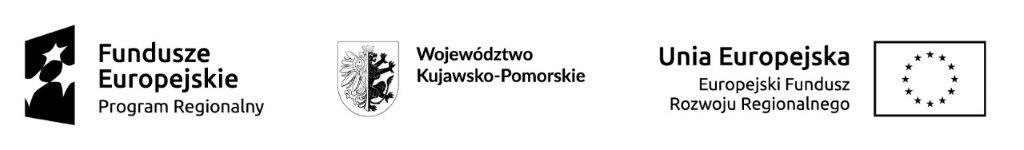 Toruń, 2023-09-22L.dz. SSM.DZP.200.83.2023dotyczy: postępowania o udzielenie zamówienia publicznego w trybie przetargu nieograniczonego na dostawę sprzętu i aparatury medycznej.W związku ze skierowanym przez Wykonawcę w dniu 23.05.2023 r. pytaniem do SWZ Specjalistyczny Szpital Miejski im. M. Kopernika w Toruniu informuje o jego treści i udzielonej na nie odpowiedziPytanie 1 dotyczy:  Załącznik nr 1 do SIWZ  Części nr 4 – Wieża laparoskopowa  punkt 10-33 (narzędzia laparoskopowe)Czy Zamawiający wyłączy do osobnej części postępowania punkty od 10 do 33 dotyczące narzędzi laparoskopowych  ? Odpowiedź na pytanie 1Patrz modyfikacja SWZ.W związku ze skierowanymi przez Wykonawcę w dniu 23.05.2023 r. pytaniami do SWZ Specjalistyczny Szpital Miejski im. M. Kopernika w Toruniu informuje o ich treści i udzielonych na nie odpowiedziach. Pytanie 1 dotyczące Części 4 - Wieża laparoskopowa akcesoria pozycja 14 narzędzia - Czy nie doszło do omyłki pisarskiej Długie kleszczyki precyzyjne: nr kat. WA69324M, WA69003L, WA69324M Olympus lub równoważny Wkład monopolarny, długie kleszczyki precyzyjne, długość szczęk 36mm, średnica 5mm, długość 330mm, Uchwyt rozmiar L, z zamkiem, Wkład monopolarny, długie kleszczyki precyzyjne, długość szczęk 36mm, średnica 5mm, długość 330mm. W takim przypadku będą dwa wkłady jeden uchwyt bez trzonka, narzędzie będzie niekompletne. Czy Zamawiającemu nie chodziło o cały komplet narzędzia tj z trzonkiem WA69300M wkładem i rączką WA69324M, WA69003L? Odpowiedź na pytanie nr 1Patrz modyfikacja SWZ.Pytanie 2 dotyczące zapisów umowy (dla części 4) paragraf 9 ustęp 2 Celem doprecyzowania zapisów umowy czy Zamawiający wyrazi zgodę na zapis umowy paragraf 9 ustęp 2 na następujący: „W okresie obowiązywania gwarancji Odbiorca nie ponosi żadnych kosztów serwisu gwarancyjnego Naprawy mogą być następstwem zarówno wady tkwiącej w urządzeniu jak i nieprawidłowego użytkowania bądź celowego uszkodzenia. Obowiązek ponoszenia kosztów, wynikający z nieprawidłowego użytkowania bądź celowego uszkodzenia byłby naruszeniem zasady równości stron umowy, Odpowiedź na pytanie nr 2Patrz modyfikacja SWZ.Pytanie 3 dotyczące zapisów umowy (dla części 4) paragraf 9 ustęp 6 Czy Zamawiający wyrazi zgodę na wydłużenie terminu do 5 dni roboczych, a w przypadku napraw poza granicami RP do 12 dni roboczych? Odpowiedź na pytanie nr 3Zgodnie z SWZ.Pytanie 4 dotyczące zapisów umowy (dla części 4) paragraf 11 ustęp 1 pkt 2/ Czy w przypadku, gdy Wykonawca dostarczy sprzęt zastępczy, który zapewni ciągłość pracy pracowni Zamawiający zrezygnuje z naliczania kar umownych? Odpowiedź na pytanie nr 4Zgodnie z SWZ.Pytanie 5 dotyczące zapisów umowy (dla części 4) paragraf 11 ustęp 2 Czy Zamawiający wyrazi zgodę na obniżenie wysokości podanej kary do 0,5% ? Odpowiedź na pytanie nr 5Zgodnie z SWZ.Pytanie 6 dotyczące zapisów umowy (dla części 4) paragraf 11 ustęp 4 Czy Zamawiający wyrazi zgodę, aby łączna maksymalna wysokość kar umownych dochodzonych przez Odbiorcę od Dostawcy na podstawie postanowień niniejszej Umowy nie może przekroczyła 20% wartości umowy brutto, określonej w § 6 ust. 1 niniejszej umowy?Odpowiedź na pytanie nr 6Zgodnie z SWZ.Pytanie 7 dotyczące części 4 zapisów SWZ i umowy Czy Zamawiający wyrazi zgodę na zaoferowanie w części 4 również wyposażenia (np. do wózek do monitora, elementy wózka), które nie są wyrobami medycznymi w myśl obowiązującej ustawy o wyrobach medycznych - stawka VAT 23% ? Dla tego przedmiotu zamówienia nie zostały wystawione dokumenty typu certyfikat CE, Deklaracja zgodności, dokumenty powiadomienia Odpowiedź na pytanie nr 7Tak.Pytanie 8 dotyczące opisu przedmiotu zamówienia-część 4 Odpowiedź na pytanie nr 8Zamawiający podtrzymuje zapisy SWZ.Dnia 22.09.2023 r. odpowiedzi na pytania zamieszczono na stronie prowadzonego postępowania.Zwracamy się do Zamawiającego o dopuszczenie w części 4 -wieża laparoskopowa, rozwiązania równoległego w postaci wieży laparoskopowej najnowszej generacji, z obrazowaniem 2D/4K wraz z iR, 2 monitorami 4k o wielkości 55’’ i 31’’ oraz niezbędnym osprzętem umożliwiającym jej wykorzystanie. Zestawienie parametrów technicznych poniżej zostało zestawione w tabeli, gdyż porównanie pozycja do pozycji ze wzg na zróżnicowane nazewnictwo i wykorzystane technologie nie jest możliweSYSTEM WIZYJNY LAPAROSKOPOWO-ENDOSKOPOWY.OBRAZOWANIE 2D/4K/IR WRAZ Z  INSUFLATOREM I POMPĄ LAPAROSKOPOWĄ ORAZ OSPRZĘTEM1. GŁOWICA KAMERY 4K-2sztKompaktowa głowica kamery True 4K z ciągłym autofokusem i obrazowaniem fluorescencyjnym, autoklawowalna. Wyposażona w przetwornik obrazu Full 4K CMOS "Exmor R". Zanurzalna w roztworze dezynfekcyjnym. Dwa rodzaje funkcji automatycznej regulacji ostrości. Jednodotykowa automatyczna regulacja ostrości (AF) i ciągła automatyczna regulacja ostrości (C-AF). Waga głowicy  MAX 270g.2. ŹRÓDŁO ŚWIATŁA LED-1szt Kompatybilne z OFEROWANYM procesorem 4K -w zestawie przewód komunikacyjny. Możliwość obrazowania optyczno-cyfrowego. Funkcje obrazowanie NBI, IR, YE (Tryb obserwacji uwypukla kolor żółty podczas obserwacji WLI). "Fluorescence Imaging Overlay Mode" zapewnia obrazowanie fluorescencyjne 4K w czasie rzeczywistym przy obrazowaniu w świetle białym. Automatyczna regulacja jasności -17 stopni.3. PROCESOR OBRAZU 4K -1sztWielospecjalistyczny procesor obrazu wideo 4K z możliwością rozszerzenia o tryby 3D/IR/BL.Prosta aktualizacja oprogramowania za pomocą pamięci USB oferuje dostęp do zaawansowanych trybów obrazowania 3D, IR i BL.Możliwość obrazowania optyczno-cyfrowego we współpracy z dedykowanym endoskopem kompatybilnym z funkcjąobrazowania optyczno-cyfrowego.Wbudowany panel dotykowy do sterowania urządzeniem. Wyświetla stan systemu wizyjnego i przycisków obsługi. Tryb obrazowanie  w wąskim paśmie światła (technologia optyczno-cyfrowa)Tryb obrazowania w podczerwieni wykorzystujący światło podczerwone.Złącze 12G-SDI posiadające ośmiokrotnie większą przepustowość niż typowe złącze HD-SDI. Obsługujące sygnały o wysokiej częstotliwości odświeżania i głębokich kolorach 4K/Ultra HD.Format zapisu w pamięci wewnętrznej: TIFF i JPG.Port pamięci przenośnej do podłączenia pamięci zewnętrznej typu Flash.Wyjścia sygnału cyfrowego 12G-SDI, 3G-SDI, HD-SDI.4. PAKIET ROZBUDOWUJĄCY PROCESOR O MOŻLIWOŚĆ OBRAZOWANIA IRPakiet aktualizacyjny IR dla oferowanego procesora obrazu . Do aktywacji funkcji obrazowania w bliskiej podczerwieni urządzenia.5. MONITOR 2D/3D/4K 55''-1sztMonitor LCD 55" z możliwością obrazowania w rozdzielczości (UHD) Ultra HD (3840 x 2160); możliwość obrazowania 3D; proporcje ekranu 16:9; wejścia sygnału wideo: HDMI, DVI-D, 3G/HD/SD-SDI; wyjścia sygnału wideo: DVI-D, 3G/HD/SD-SDI; stopień ochrony IPX2,  6. WÓZEK JEZDNY DO OFEROWANEGO MONITORA 55''-1sztWózek jezdny do monitora 55", z półką7. MONITOR 2D/4K UHD MIN 31''-1sztMonitor MIN 31" 4K UHD (3840×2160) posiadający wejścia: 12G-SDI(2), 3G-SDI(1), DisplayPort(1), HDMI(1), DVI-D(1); Sterowanie zdalne: RS-232C; liczba kolorów: 1,07 mld, matryca 10-bit; kontrast 1000:1; wymiary 753,9 × 476,3 × 79,2 mm; Funkcje PIP, POP, Clone 4K/HD; Funkcja wzmocnienia obrazu; mocowania VESA 100 mm ; zasilacz wbudowany w obudowę, możliwość podłączenia bezpośrednio do sieci elektrycznej.8. INSUFLATOR Z AKCESORIAMIInsuflator wysokoprzepływowy  -1 szt.Przepływ dwutlenku węgla regulowany do 45 l/minCiśnienie dwutlenku węgla regulowane do 25 mmHgAlarm dźwiękowy i świetlny przekroczenia zadanego ciśnienia;Wskaźniki dla zadanej i aktualnej wartości ciśnienia w mmHgWskaźniki dla zadanej i aktualnej wartości przepływu w l/minMin.2 tryby insuflacji: normalny i małych przestrzeni 3 tryby przepływu: niski, średni, wysoki.Możliwość podłączenia butli CO2lub połączenie z centralnym systemem ściennym zasilania w CO2Automatyczne przejście z trybu wysokociśnieniowego w tryb niskociśnieniowy w przypadku przełączenia z zasilania CO2z butli na instalację ściennąW zestawie: dren do insuflacji -5 szt., dren do oddymiania  -5 szt., filtr do insuflatora –2 opak., przewód do CO2Aga –1 szt.,kabel komunikacyjny z oferowaną diatermią umożliwiający uruchomienie funkcji automatycznego oddymiania-1szt9. WÓZEK SPRZĘTOWY-1SZTWózek endoskopowy "basic" W zestawie transformator 220-240 V, maks. obciążenie 1900 VA, 12 gniazd do podłączenia urządzeń, wyposażony w 4 półki (2 regulowane), 4 kółka z hamulcami. Nośność: górnej półki 20 kg, środkowych 31 kg, dolnej 35 kg  Rozmiar użytkowy górnej półki: szerokość 430 mm, głębokość 460 mm (lub 500x340 mm) Rozmiar użytkowy środkowych półek: szerokość 460 mm, głębokość 530 mmRozmiar użytkowy dolnej półki: szerokość 450 mm, głębokość 490 mm (lub 635x450 mm)Niezamykana szuflada do wózka WM-NP3Ramię na monitor o wadze 12-14 kg (do 32 cali)PRZEWÓD SYGNAŁOWY 12G-SDI CABLE 2.9M-1SZTPrzewód 12G-SDI, długość 2,9 m-1SZTPrzewód 12G-SDI, długość 8,5 m-1SZT10.OPTYKA LAPAROSKOPOWA UHD 30 ST 10MM-6SZTŚrednica max. 10,2mm -pasująca do trokarów średnicy 10,5-11mm.Kąt patrzenia 30°; pole widzenia 88°.Długość. rob.  318,6mm.Standardowe przyłącze okularowe do głowicy kamery.Soczewki optyki ze szkła ED dla lepszej korekcji aberracji chromatycznych. 11. Pojemnik do sterylizacji optyk-6SZT12. DREN WIELORAZOWY DO GAZU -10SZT13.DREN WIELORAZOWY DO ODDYMIANIA-10SZT14.ZESTAW DRENÓW DO POMPY WIELORAZOWYCH-10SZT15.POMPA LAPAROSKOPOWA -1SZTUjemne ciśnienie odsysania, pompa próżniowa:Maks. 700 mbarRegulowane wartości/zakresyZakres przepływu zadanego: Artroskopia: 0,1-2,5 l/min (max. przepływ)Histeroskopia: 50-500 ml/min (max. przepływ)Urologia: 25-500 ml/min (max. przepływ)Laparoskopia: 1,0-3,5 l/min (max. przepływ)Moc odsysania: Max. 2,0 l/min (w zależności od kaniuli odpływu)Wyjściowy zakres ciśnienia zadanego:Artroskopia: 15-200 mmHgHisteroskopia: 15-150 mmHgUrologia: 15-90 mmHgLaparoskopia: nieregulowanyGranica deficytu: Histeroskopia: 100-3000 mlZakres pomiaru Przepływ: 0-3,5 l/minCiśnienie: 0-750 mmHgDeficyt/objętość dopływu: 9995 mlPrecyzja (powtarzalność) Przepływ: ± 10%Ciśnienie: ± 10%Deficyt: ±10% (względnie do dostarczonej objętości dopływu)Dokładność Przepływ: ± 10%Ciśnienie: ± 5% (wartości końcowej)Deficyt/objętość dopływu: ±10% (względnie do dostarczonej objętości dopływu)Wymiary szerokość x wysokość x głębokość: 305 x 183 x 305 [mm]12,0 x 7,2 x 12,0 [cale]Masa: 8,4 kgInterfejsy/porty Sygnał wejściowy/wyjściowy dla komponentów:1 złącze wagi (gniazdo RS232, DSUB9/RS232)1 złącze serwisowe (port USB, USB 2.0)1 przełącznik nożny (zgodnie z IEC 60601-1)Gniazdo zasilania sieciowego: IEC 60320-1 C1416. ŚWIATŁOWÓD LAPAROSKOPOWYŚwiatłowód dla endoskopów/optyk o średnicy większych niż 4,1 mm, średnica wiązki 4,25 mm, średnica zewnętrzna 8,4 mm, długość 3 m, waga 323 g; typ CF